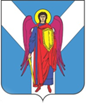 ДУМА ШПАКОВСКОГО МУНИЦИПАЛЬНОГО ОКРУГА СТАВРОПОЛЬСКОГО КРАЯ ПЕРВОГО СОЗЫВАРЕШЕНИЕ28 июня 2023 г.                            г. Михайловск                                             № 477О внесении изменения в решение Думы Шпаковского муниципального округа Ставропольского края от 01.10.2020 № 11 «Об утверждении перечня и состава комитетов Думы Шпаковского муниципального округа Ставропольского края первого созыва»В соответствии с Федеральным законом от 6 октября 2003 года 
№ 131-ФЗ «Об общих принципах организации местного самоуправления 
в Российской Федерации», Уставом Шпаковского муниципального округа Ставропольского края, Регламентом Думы Шпаковского муниципального округа Ставропольского края и на основании заявления депутата Думы Шпаковского муниципального округа Ставропольского края Широкорядовой Екатерины Борисовны от 25 мая 2023 года Дума Шпаковского муниципального округа Ставропольского края РЕШИЛА:1. Внести в решение Думы Шпаковского муниципального округа Ставропольского края от 01.10.2020 № 11 «Об утверждении перечня и состава комитетов Думы Шпаковского муниципального округа Ставропольского края первого созыва» (с изменениями, внесенными решениями Думы Шпаковского муниципального округа Ставропольского края от 29 сентября 2021 г. № 250, от 28 сентября 2022 г. № 390, от 29 декабря 2022 г. № 428) следующее изменение:в приложении 2 раздел «Комитет по социальным вопросам и безопасности» изложить в следующей редакции:«Комитет по социальным вопросам и безопасности1. Аванесян Карен Артюшаевич2. Баранов Виталий Викторович3. Волобуев Виталий Васильевич4. Демченко Сергей Сергеевич5. Кавина Ольга Викторовна6. Попелнуха Антон Александрович7. Сапрун Вера Арменаковна8. Чеканенко Ирина Васильевна.».2. Настоящее решение вступает в силу со дня его принятия.Председатель ДумыШпаковского муниципальногоокруга Ставропольского края						        С.В.Печкуров